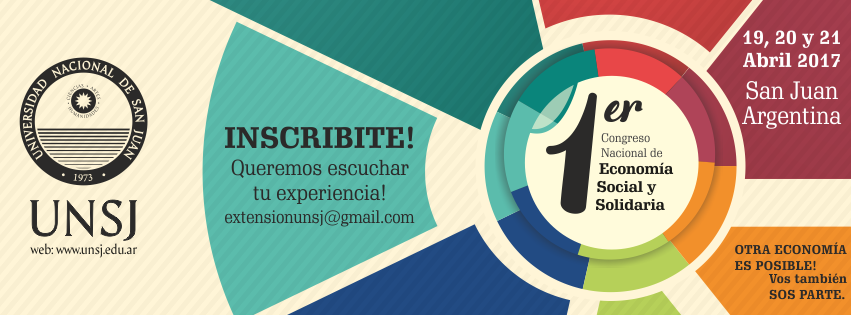 Agradecemos la importante convocatoria y participación de equipos y grupos que han presentado pósters. El Comité Organizador definió aprobar todos los presentados para ser impresos y expuestos durante los tres días del congreso. Sólo por condiciones de tiempo (ya que se prioriza el espacio para el intercambio y debate en los conversatorios) el Comité Técnico seleccionó entre tres y cinco pósters (dos últimos para reemplazo por si se necesitara) para ser expuestos y originar el debate en cada línea temática-conversatorio.A CONTINUACIÓN COMPARTIMOS LISTADO DE PÓSTERS APROBADOS POR EL COMITÉ TÉCNICO:Más información: extensionunsj@gmil.comLÍNEA TEMÁTICAPOSTERS ELEGIDOSCONVERSATORIOSCONTACTOS/REFERENTES#11-'CONTRIBUCIONES PARA LA EDUCACIÓN PARA OTRO CONSUMO'Autores: Centro Cultural de la Cooperación “Floreal Gorini”. Departamento de Economía Social, Cooperativismo y Autogestión. Leonardo Chiesa -leochiesa77@hotmail.com2-'FORJANDO DERECHOS, HACIA UNA ECONOMÍA SOCIAL'UNSL. Ab. Vanesa Alejandra Sosa, Al. Facundo Ojeda Al. Fabián Carrillo, Al. Karen Andrada, Al. Franco Quiroga, Al. Andrea Mora, Al. María Emilia Fernández, Al. Sofía Espelozín, Al. Yamila Ramos, Al. Yohana Rocío Ramallo Serrano, Al. Macarena Rodríguez y Al. Yamila Lequín Vargas.3-‘ANÁLISIS DE LA FORMACIÓN, CAPACITACIÓN Y/O ASISTENCIA TÉCNICA EN LAS COOPERATIVAS TEXTILES ‘Autores: UNGS –IDELCOOP Fundación de Educación Cooperativa –Red Textil Cooperativa –V. MutuberríaLazarini, V. Constanzo, R. Loritz, M Molina, JP Martinez, J Calderón, G. Fajn, D. Paezy G Kohan–idelcoop@idelcoop.org.ar4-‘CÁTEDRA DE COOPERATIVISMO Y ECONOMÍA SOCIAL Y SOLIDARIA UNICEN ‘Autores: Daniel Herrero dherrero@rec.unicen.edu.ar; Marcos Pearson mpearson@rec.unicen.edu.ar; Mariano Larrondo mlarrondo@rec.unicen.edu.ar- www.extension.unicen.edu.ar/economiasocial5. ‘FORMACIÓN EN MODALIDADES COOPERATIVISTAS’Autores: Equipo responsable: Lic. Godoy Ponce, Patricio- Lic. Gutierrez, Juan – Lic. Luquez, Silvia- Lic. Marnetti, Renzo UNIVERSIDAD NACIONAL DE SAN LUIS- FACULTAD DE PSICOLOGIA- PROIPO 12-0216- Mail de contacto: jmgutierrez@unsl.edu.ar#21-‘EL TRABAJO COOPERATIVO FRENTE AL NUEVO ESCENARIO SOCIOPOLÍTICO ARGENTINO’ Centro Cultural de la Cooperación Floreal Gorini -Departamentode Cooperativismo y Economía Social-Malena Hopp -malenahopp@yahoo.comCCC Idelcopp Hopp 2-‘ENTIDAD DE SEGUNDO GRADO QUE AGRUPA A LAS MUTUALES EN EL ÁMBITO DE LA PROVINCIA DE SAN JUAN’FEDERACIÓN MUTUALES DE SAN JUAN Omar Cereso Marcelo Martinez 3-‘DIAGNÓSTICO Y LINEAMIENTOS DE POLÍTICAS PÚBLICAS PARA PEQUEÑOS PRODUCTORES. HACIA LA CONFIGURACIÓN DE TERRITORIALIDADES ‘CICITCA. UNSJ. Equipo Responsable: Directora: Mg. Lic. Delia Inés de la Torre; Co-directora: Dra. Margarita Moscheni. Equipo de investigación: Mg. Lic. Cecilia Tinto; Lic. Gabriela Pinto Oviedo; Lic. Miguel Grimalt; Mg. Lic. Juan Jesús Hernández: Lic. Prof. Valeria Gili. Equipo de apoyo: Lic. Lourdes Doncel (Becaria Cicitca-Iniciación); Victoria Godoy (Est. Adscripta): Angelo Checcarelli (Est. Adscripto); Eliana Funes (Est. Adscripta). 4-‘CÁTEDRA LIBRE DE ECONOMÍA SOCIAL Y SOLIDARIA’Decanato – Secretaría Académica – Facultad de Ciencias Sociales5-'LA ECONOMÍA SOCIAL Y SOLIDARIA Y EL RETO DE LA INSEGURIDAD ALIMENTARIA' Javier DIAZ BAY (Universidad Nacional de Luján, Universidad Católica de Cuyo Fabián SAFFE VARGAS (Universidad Nacional de San Juan, Universidad Católica de Cuyo) jdiazbay@unlu.edu.ar fabiansaffevargas@gmail.com#31-‘EL VALOR DE PRODUCIR LO QUE COMEMOS Y COMER LO QUE QUEREMOS. APORTE DE LA AUTOPRODUCCIÓN DE ALIMENTOS AGROECOLÓGICOS A LA SOBERANÍA ALIMENTARIA DE LA AGRICULTURA FAMILIAR DEL DEPARTAMENTO POCITO, PROVINCIA DE SAN JUAN ING. ARG.’Mónica Knopoff Secretaría de Agricultura FamiliarDelegación San Juan. Ing. Agr. Mónica Knopoff Secretaría de Agricultura Familiar Delegación San Juan2-‘MÁS ALLÁ DE LAS FRONTERAS: SEIS RASGOS COMPARTIDOS DE LA AGRICULTURA FAMILIAR EN AMÉRICA LATINA’.Una mirada transversal sobre circuitos cortos (CC) y encadenamientos productivos (EP) a partir de diez experiencias recientes en ocho países. PEIRANO GUTI. Universidad Nacional de Quilmes.3-‘PROMOCIÓN DE DERECHOS PARA EL EJERCICIO DE UN CONSUMO RESPONSABLE DE ALIMENTOS EN EL ÁMBITO DE LAS FERIAS AGROECOLÓGICAS' Experiencia en la Feria Serrana Agroecológica de Unquillo Equipo Responsable: Rojos, M; Varela,F; Coseano, M;Videla,J; Ferrer, G; Carrizo, L;. Contactos: Rojos,Marianela: nelarojos@hotmail.com. Varela, Fátima: vfatima_claudia@hotmail.com#41-‘EL PLAN DE INCLUSIÓN PREVISIONAL Y AMAS DE CASA’Tatiana Marisel Pizarro2-‘REPERCUCIONES DE LA IMPLEMENTACIÓN DEL PROGRAMA ELLAS HACEN (EH). ASOCIATIVISMO, INGRESO ECONÓMICO Y PLAN DE TERMINALIDAD ESCOLAR COMO HERRAMIENTA PARA EQUIDAD SOCIAL DE GÉNERO’.Yanina Iturrieta3-‘TRABAJOS Y ESTRATEGIAS FAMILIARES: UN ANÁLISIS DE GÉNERO. UNA EXPERIENCIA ASOCIATIVA DE PEQUEÑOS PRODUCTORES’.CONICET – IHUCSO (UNL-CONICET). Luisina M. Logiodice#51-‘CALINGASTA: MÁS TRABAJO A PARTIR DE LA PROMOCIÓN Y GESTIÓN DE EMPRESAS DE LA ECONOMÍA SOCIAL (PTDS)’Maria V.Benavente y otrosveronica_benavente@yahoo.com.arFI FACSO UNSJ/ UNQ2-‘PROYECTO CONSUMA DIGNIDAD’ – UNICENMarcos Pearson y otrompearson@rec.unicen.edu.ar	UNICEN 3-ESTRATEGIAS DE INTERVENCIÓN EN RED EL CASO DE LA “MESA DE ARTICULACIÓN TEXTIL CÓRDOBA”Gabriel Suarez y otroslic.gabrielsuarez@gmail.comUniversidad Nacional Villa María4-‘ATENCIÓN A LAS DEMANDAS DE PEQUEÑOS PRODUCTORES DEL SECTOR FORESTAL EN EL VALLE DE UCO’Javier Castillo/Daniela González castillo.javier@inta.gob.ar5-‘ESSAPP, CONECTANDO SOLIDARIDAD’Patricia Arpe y otros essapp@imfc.coop	Instituto Movilizador de Fondos Cooperativos Cooperativa Limitada#61-CORREDOR DE CULTURA COMUNITARIA 'ARTE AL SUR'UNQUI2-‘IMPORTANCIA DE LA COMUNICACIÓN EN LAS ORGANIZACIONES COOPERATIVISTAS’Equipo responsable: Mag. Teresita Archina Lic. Godoy Ponce, Patricio- Lic. Gutierrez, Juan – Lic. Luquez, Silvia- Lic. Marnetti, Renzo UNIVERSIDAD NACIONAL DE SAN LUIS- FACULTAD DE PSICOLOGIA- PROIPO Mail de contacto: rmarnetti@unsl.edu.ar 3-‘TRANS ACCIONES UTÓPICAS’Alexandra Villanueva Tamayo. Trans acciones utópicas. Contacto: info@centroruraldearte.org.ar 4-‘POSTA COOPERATIVA DE COMUNICACIÓN’. Contacto: cooperativaposta@gmail.com 5-‘RADIO COMUNITARIA LA LECHUZA’CONTACTO: lalechuzafm@gmail.com Facebook: La Lechuza #71-‘MAPEO PARTICIPATIVO DE LA ECONOMÍA SOCIAL Y SOLIDARIA’Rodolfo Pastore y otrosUNQ IMFC RUESS Huvaiti2-‘ESTRATEGIAS TERRITORIALES DE DESARROLLO ECONÓMICO Y SOCIAL ARTICULANDO INICIATIVAS LOCALES Y LA POLÍTICA PÚBLICA’Sandra Sánchez y otros IGA FFHyA UNSJ3-‘POLO COOPERATIVO DE INNOVACIÓN INCLUSIVA’Sebastian Chirino y otroscedisanjuan@gmail.com4-‘LA PROMOCION DEL MICROCREDITO PARA EL DESARROLLO DE LA ECONOMIA SOCIAL’Alberto Gandulfo5-‘LA FERIA FRANCA DE LA ASAMBLEA RURAL DE JÁCHAL (ARJ)’Rubén Becerra y otrosARJ - INTA- MINISTERIO DE TRABAJO